Slovohrátky V pracovním listě si děti procvičí tvorbu příbuzných slov. Vyzkouší si vytvořit vlastní slovo a seznámí se s významem některých uměle vytvořených slov, které se v současné době nepoužívají. Pracovní list je určen žákům 3. třídy.Slovohrátky: Chodidlo chodí_______________________________________________________Ve videu jste viděli, jakým způsobem vznikají některá slova. Všechna slova příbuzná mají společný kořen slova. Ke slovům vymyslete co nejvíce slov příbuzných a zapište je kolem obrázků. Pozor, ať si nespletete slovo příbuzné s tvarem téhož slova.Dokázali byste vymyslet své vlastní nové slovo? Zapište jej a krátce vysvětlete, co znamená.……………………………………………………………………………………………………………………………………………………………………………………………………………………………………Pomocí videa zapište, co znamenají níže uvedená slova.SAMOHYB……………………………………………………………………………………………………POPISNICE…………………………………………………………………………..………………………ČISTONOSOPLENA…………………………………………………………...…………………………… Lidé pojmenovávají i nové vynálezy, které nám usnadňují život. Do rámečku nakreslete svůj vlastní vynález, který by mohl lidem v něčem pomáhat, a vymyslete mu název.Co jsem se touto aktivitou naučil(a):………………………………………………………………………………………………………………………………………………………………………………………………………………………………………………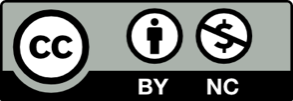 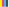 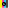 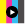 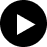 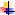 